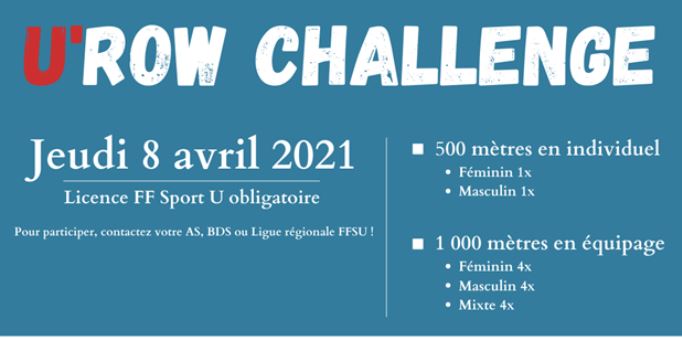 	Feuille d’inscription Nom : Prénom : Sexe : Date de naissance : Université : Filière : Licence FF Aviron (non obligatoire) : surligner votre choix  Oui 				NonClub :  				N° de licence : Epreuve(s) choisie(s) : 2 maximums – surligner votre choix  Individuel HommeIndividuel FemmeEquipage MixteEquipage HommeEquipage Femme